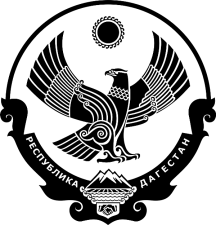 РЕСПУБЛИКА ДАГЕСТАНСОБРАНИЕ ДЕПУТАТОВ МУНИЦИПАЛЬНОГО РАЙОНА«КАРАБУДАХКЕНТСКИЙ РАЙОН»Р Е Ш Е Н И Еот 12 апреля 2021 г. № 41Об утверждении отчёта Контрольно-счетной палаты МР «Карабудахкентский район» по итогам работы за 2020 год	В соответствии со статьей 19 Федерального закона от 7 февраля 2011 года № 6-ФЗ «Об общих принципах организации и деятельности контрольно-счетных органов субъектов Российской Федерации и муниципальных образований» и со статьей 23 Положения «О Контрольно-счетной палате» МР «Карабудахкентский район», утвержденного решением районного Собрания депутатов от 28.12.2015 г. № 21,  Собрание депутатов муниципального района «Карабудахкентский район» 4-го созываР Е Ш А Е Т:1. Утвердить отчет Контрольно-счетной палаты МР «Карабудахкентский район» по итогам работы за 2020 год (прилагается).2. Опубликовать настоящее решение в районной газете «Будни района» и разместить на сайте администрации Карабудахкентского муниципального района.Председатель Собрания депутатовМР «Карабудахкентский район»					          А.А. СалаватовГлаваМР «Карабудахкентский район»					        М.Г. Амиралиев